Publicado en Ciudad de México el 22/07/2020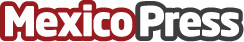 NEORIS se convierte en Socio del Año de MicrosoftNEORIS, aceleradora digital de origen mexicano, tiene presencia en 9 países de Latinoamérica. La aceleradora de origen mexicano, fue elegida en una convocatoria de más de 64 mil socios de Microsoft a nivel mundialDatos de contacto:Norma Aparicio55 5511 7960Nota de prensa publicada en: https://www.mexicopress.com.mx/neoris-se-convierte-en-socio-del-ano-de Categorías: Nacional E-Commerce Software Recursos humanos http://www.mexicopress.com.mx